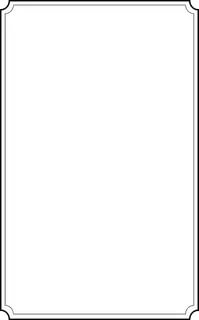 Медиация – способ разрешения споров мирным путем на основе выработки сторонами спора взаимоприемлемого решения при содействии нейтрального независимого лица – медиатора. Медиативный подход – подход, основанный на принципах медиации, предполагающий владение навыками позитивного осознанного общения, создающими основу для предотвращения и (или) эффективного разрешения споров и конфликтов в повседневных условиях без проведения медиации как полноценной процедуры.Восстановительный подход – использование в практической деятельности, в частности в профилактической и коррекционной работе с детьми и подростками, в том числе при разрешении споров и конфликтов и после совершения правонарушений, умений и навыков, направленных на всестороннее восстановление отношений, доверия, материального и морального ущерба и др. Мы всегда радывидеть и слышать Вас:Фрунзенский районМДОУ «Детский сад № 77»г. Ярославль, ул. Дружная, 14тел.: 4(852)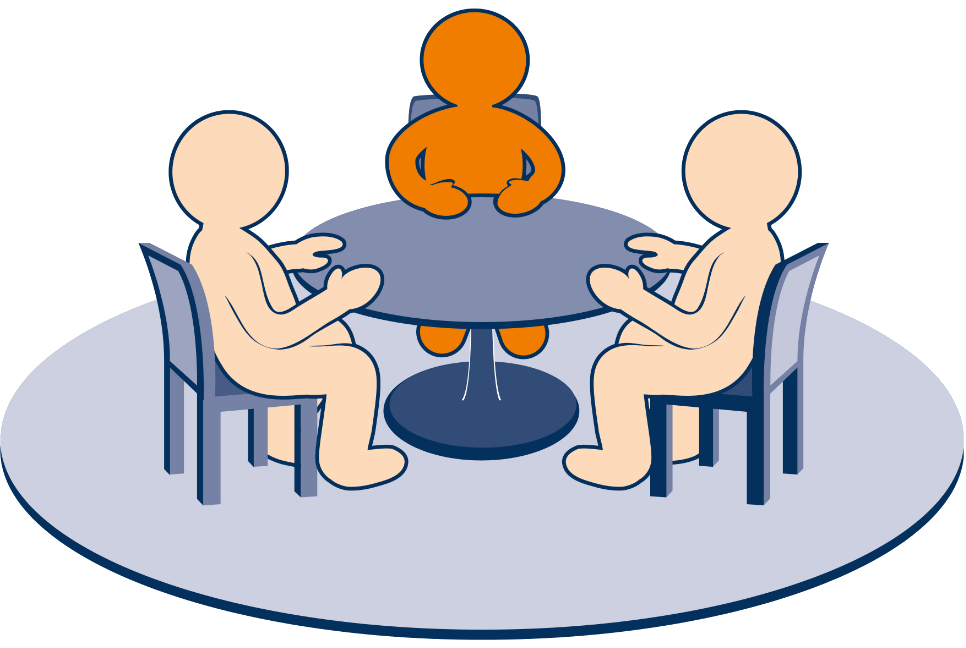 Медиация, 
как альтернативный 
способ разрешения 
конфликтов.Ярославль, 2018 г.Восстановительная
 медиацияПроцесс, в котором медиатор создает условия для восстановления  способности людей понимать друг друга и договариваться о приемлемых для  них вариантах решения проблем (при необходимости – о заглаживании  причиненного вреда), возникших в результате конфликтных или криминальных ситуаций. В ходе восстановительной медиации важно, чтобы стороны имели возможность освободиться от негативных состояний и обрести ресурс для совместного поиска выхода из ситуации.Восстановительная 
программа 
«Круг сообществ»Восстановительная программа Круг направлена на разрешение конфликтов, в которые втянуты от четырех и более человек. Важнейшей особенностью Кругов является привлечение к обсуждению проблемы всех заинтересованных людей, что обеспечивает их активное участие в принятии решения и разделении ответственности за его выполнение.Восстановительная 
программа
«Семейная конференция»
Семейная конференция созывается для решения вопроса о правонарушении ребенка или когда ребенок оказался в трудной жизненной ситуации, и имеет своей целью:1) рассмотреть в отношении ребенка, по поводу которого созвана конференция, вопросы (какие конференция сочтет нужными), касающиеся заботы о ребенке или его защиты;2) в случае, если на конференции принято решение, что ребенку необходима забота или защита, принять такие решения или рекомендации и сформулировать планы в отношении ребенка, которые участники конференции сочтут необходимыми или желательными.Важной составляющей Семейной конференции является активизация потенциала семьи и ближайшего социального окружения для выработки самостоятельного решения по поводу кризисной ситуации в семье.